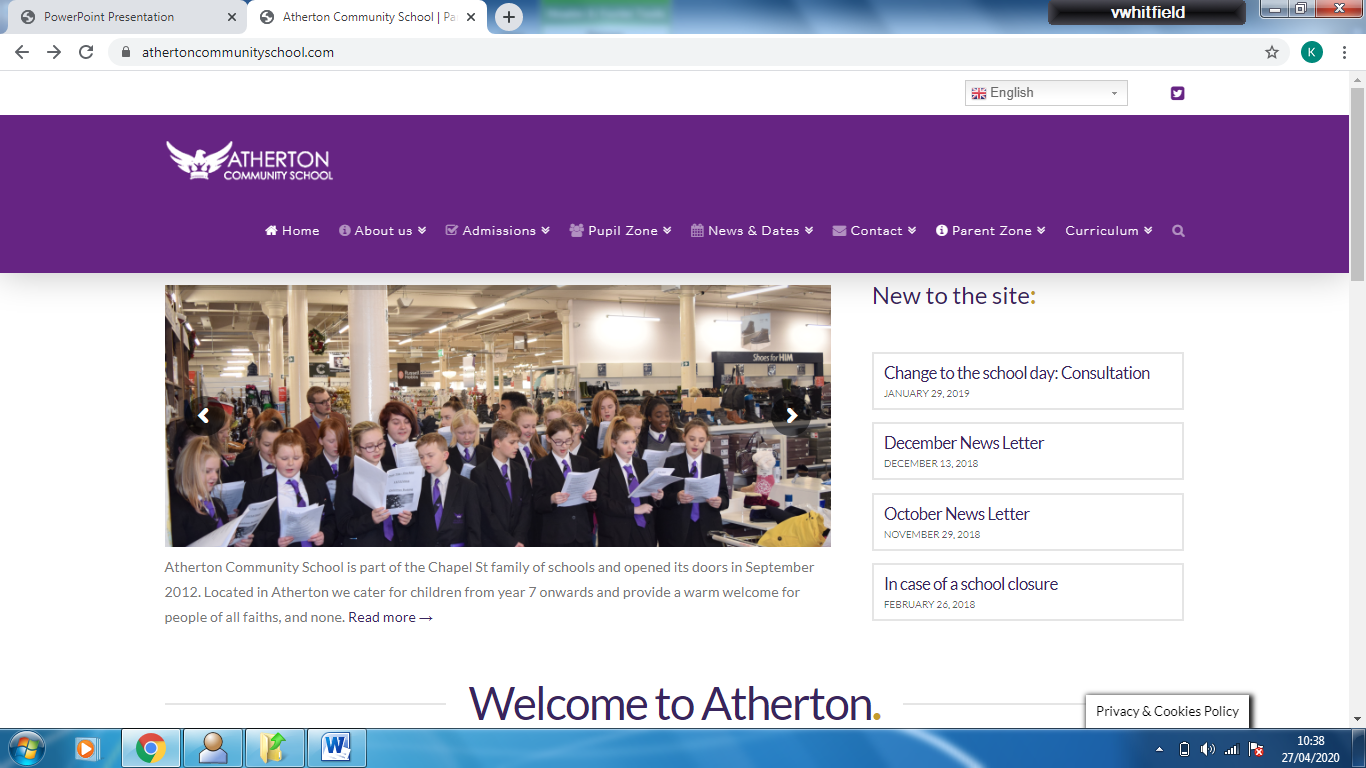 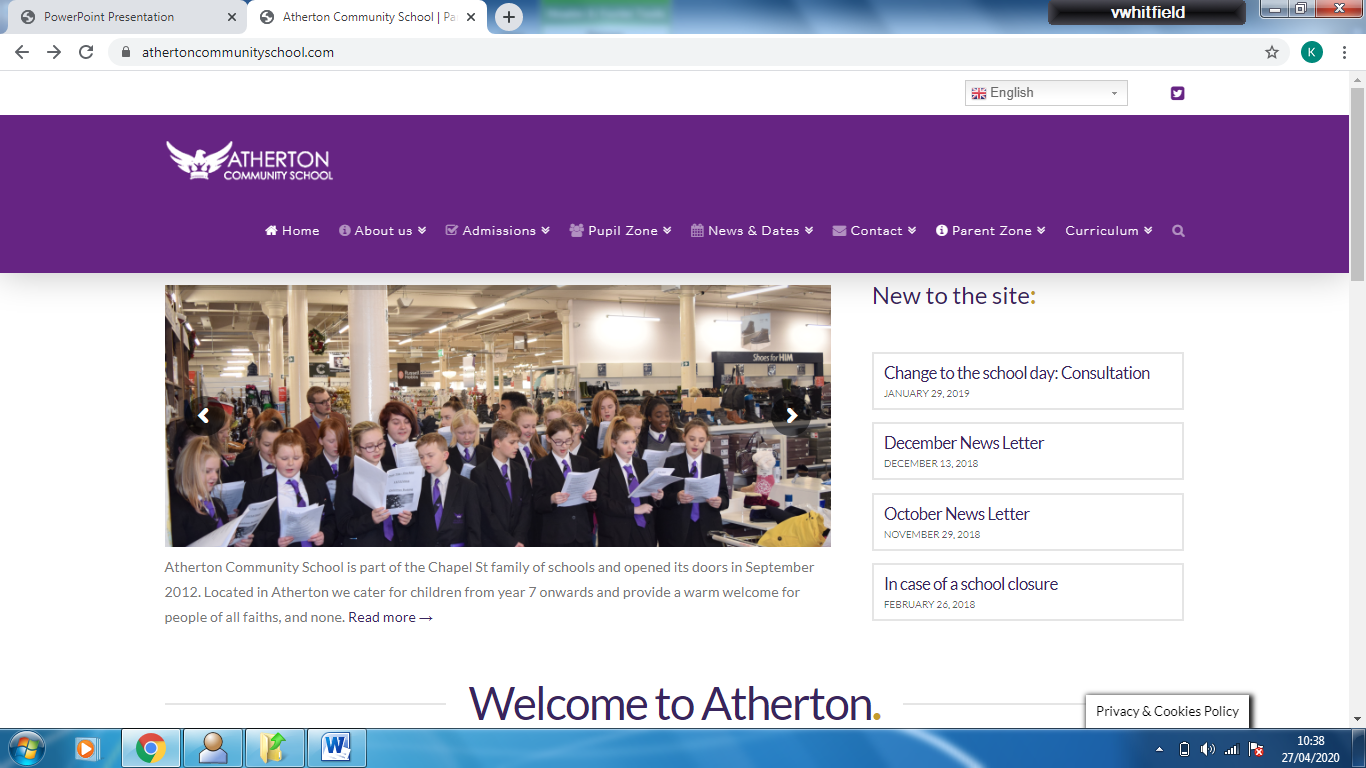 Key WordsKey WordsFinite resourceA resource that will eventually run outRenewable resourcesResources that reform at a similar, or faster, rate that we use themLife Cycle Assessment (LCA)An assessment of the environmental impact of a product over each stage of its lifeSustainable developmentMeeting the needs of the present society whilst not damaging the lives of future generationsLife Cycle AssessmentsLife Cycle AssessmentsLife Cycle AssessmentsThese are often used to determine the most environmentally viable option in production of a product. These are often used to determine the most environmentally viable option in production of a product. These are often used to determine the most environmentally viable option in production of a product. LCA StagePlastic bagPaper bagRaw MaterialsCrude oilTimber Manufacturing and packagingKey components extracted by fractional distillation. Waste has other usesTakes lots of energy to pulp timber and creates lots of wasteUsing the productReusableSingle-useProduct disposalRecyclable, not biodegradableBiodegradable and recyclableExtracting CopperExtracting CopperCopper is a finite resource that is becoming scarceSustainability can be improved by extracting copper from low grade ores Copper is a finite resource that is becoming scarceSustainability can be improved by extracting copper from low grade ores PhytominingPlants are grown in copper rich soilsThe plants absorb the copper and levels build up in the leavesCrops are harvested and burned to leave ash containing copper compoundsCopper is extracted using a displacement reaction with scrap iron. BioleachingBacteria are used to convert the copper compounds in the ore into soluble copper compoundsThe copper is then extracted using electrolysisRecycling Recycling Recycling Recycling helps to save on the large amounts of energy required to extract and process natural resources.  Recycling helps to save on the large amounts of energy required to extract and process natural resources.  Recycling helps to save on the large amounts of energy required to extract and process natural resources.  MaterialProcess Extra InfoRecycling metalsWaste metals are melted down and recast into new productsAmount of separation required for the recyclable metal depends on the metal and the final productRecycling glassWaste glass is separated in to colours, crushed and meltedThis is then reshaped in to new productsGlass bottles can also be washed and sterilised and used again instead of recycling themTreating WaterTreating WaterTreating WaterTreating WaterKey WordKey WordDefinitionDefinitionPotable waterPotable waterWater that is safe to drinkWater that is safe to drinkPure waterPure waterWater that contains only water moleculesWater that contains only water moleculesGround waterGround waterWater from underground rocks and rainWater from underground rocks and rainTreating ground water to produce potable water:Treating ground water to produce potable water:Treating ground water to produce potable water:Treating ground water to produce potable water:1Passed through a mesh that removes larger debris such as twigs and stonesPassed through a mesh that removes larger debris such as twigs and stonesPassed through a mesh that removes larger debris such as twigs and stones2 Passed through a filter to remove any smaller solid bitsPassed through a filter to remove any smaller solid bitsPassed through a filter to remove any smaller solid bits3Water is sterilised to kill off any harmful microbes using chlorine, ozone or UV lightWater is sterilised to kill off any harmful microbes using chlorine, ozone or UV lightWater is sterilised to kill off any harmful microbes using chlorine, ozone or UV lightThere are two methods of treating salt water to produce potable water:There are two methods of treating salt water to produce potable water:There are two methods of treating salt water to produce potable water:There are two methods of treating salt water to produce potable water:DistillationDistillationDistillationReverse osmosisWater is boiled and the condensed to remove the saltWater is boiled and the condensed to remove the saltWater is boiled and the condensed to remove the saltThe water is passed through a membrane that only allows water molecules throughLife cycle stage of a pillow caseLifetime energy use (%)Raw materials10Manufacture 15Use70Disposal5Challenge QuestionsChallenge Questions1What do humans use natural resources for?2How can sustainability be improved?3Why might extracting metals form low grade ores desirable?4Evaluate the use of energy in the lifecycle of a pillow case and suggest how the energy use could be reducedWaste Water TreatmentWaste Water TreatmentWaste Water Treatment1ScreeningLarge waste products are removed such as paper2SedimentationTiny particles settle to the bottom of a still tank that then splits in to two sections effluent and sludge3Aerobic digestion of organic matterThe effluent is treated with aerobic bacterial to reduce the volume of solid waste4Anaerobic digestion of organic matterThe sludge is digested anaerobically by specific bacteria5Released back into the environmentThe treated effluent is returned to rivers and water ways6Natural gasMethane gas is produced from the anaerobic digestion of sludge and can be used as a fuel7FertiliserThe remaining sludge is rich in minerals and can be used as a natural fertiliser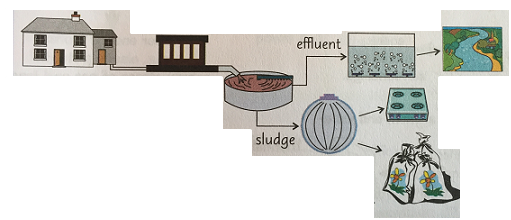 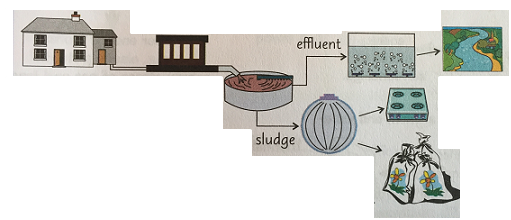 